Usuwanie rozstępów w KatowicachPojawiające się na skórze paski sprawiają, że tracisz pewność siebie? Zaczynasz dostrzegać, że pojawiają się nie tylko w miejscach, które łatwo zakryć i czujesz się niekomfortowo zakładając strój kąpielowy lub spodenki? <b>Usuwanie rozstępów w Katowicach</b> pomoże Ci pozbyć się nieestetycznych pasków i poprawi wygląd i elastyczność Twojej skóry.Usuwanie rozstępów w Katowicach - dlaczego warto je wykonać?Rozstępy są jednymi z najczęstszych kompleksów wymienianych przez kobiety. Pojawiają się niezależnie od wieku czy figury. Jest wiele czynników odpowiadających za ich pojawianie się i nie zawsze możemy zapobiegać im na czas. W takim razie, jak powinniśmy sobie z nimi radzić? Usuwanie rozstępów w Katowicach najlepsze rozwiązanie!Zabiegi z trwałymi efektamiRozwijanie się rozstępów często przejawia się pojawianiem się czerwonej blizny na skórze w efekcie jej nadmiernego rozciągnięcia i utraceniu elastyczności. W tym stadium można jeszcze walczyć z rozwijaniem się rozstępów. Czasem jednak rozstępy od razu rozwijają się w zaawansowanych stadium gdzie blizna jest biała. Usuwanie rozstępów w Katowicach odbywa się przy pomocy specjalistycznego sprzętu i nowatorskich metod, które sprawiają, że osiągane efekty są długo trwałe. Są to jednak zabiegi, które wymagają regularności, determinacji i odpowiedniej częstotliwości wykonywania zabiegów.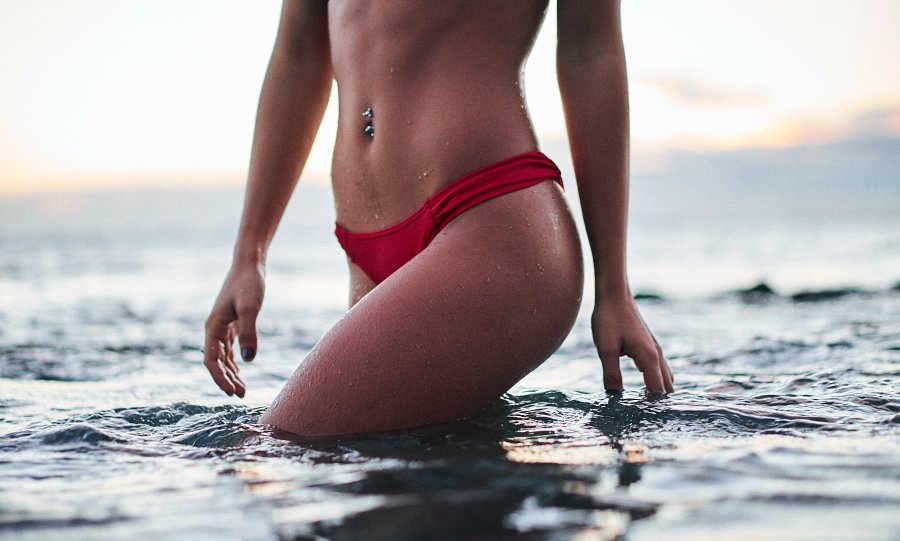 Usuwanie rozstępów w Katowicach w Klinice ZakrzewscyW Klinice Zakrzewscy Usuwanie rozstępów w Katowicach odbywa się za pomocą takich zabiegów jak Discovery Pico Plus i Alma Pixel Co2. Konsultacja z lekarzem pomoże pacjentowi ustalić, który zabieg będzie najlepszym rozwiązaniem w jego indywidualnym przypadku oraz jaka ilość zabiegów da najlepsze efekty w walce z rozstępami. 